Contents:Statement of intentLegislative frameworkCost and availabilityReligious clothingEqualityComplaints and challengesNon-complianceSchool coloursBoys’ uniformsGirls’ uniformsPE kitsFootwearJewelleryHairstylesMake-upHot weatherLabellingPolicy review Statement of intentOur policy has been created with health and safety, value for money, and practicality at its heart. It has been designed to ensure pupils wear clothing conducive to a successful learning environment. It is important that our pupils feel a sense of belonging and community through a smart and practical uniform. We believe a uniform allows all pupils, regardless of background, to feel equal to their peers and confident in their appearance. We also believe it is important for activities to be facilitated by specialised and appropriate clothing such as sports specific attire.Wallsend Jubilee is committed to ensuring equality and value for money, and that no pupil is discriminated against due to their religion or belief, economic circumstances or social and cultural background – this policy contains provisions to meet these objectives. Signed by:Headteacher          D.Harrison                                         Date: Sept 2018Chair of governors              M.Scott                          Date: Sept 2018Legislative frameworkThis policy has due regard to statutory legislation and national guidance, including, but not limited to the following:The Education and Inspections Act 2006The Education Act 2011The Human Rights Act 1998The Equality Act 2010DfE (2014) ‘School Admissions Code’ DfE (2013) ‘School uniform’Cost and availabilityUnder the School Admissions Code 2014, the school must ensure that “policies around school uniform or school trips do not discourage parents from applying for a place for their child”. Wallsend Jubilee is committed to fulfilling the DfE’s recommendations on costs and value for money. Every care has been taken to ensure that our uniforms are affordable for all current and potential pupils, and that the best value for money is secured through reputable suppliers.Wallsend Jubilee works with multiple suppliers to obtain the best value for money. Any savings negotiated are passed to parents where possible. The school does not enter into exclusive single supplier contracts or cash-back arrangements.  The school does not amend uniform requirements regularly and takes into account the views of parents and pupils when considering changes to school uniforms. Where wholesale changes are required, the school ensures that assistance is provided to parents struggling to meet the associated costs. Religious clothingSome religions and beliefs require their members to conform to a specific dress code. Wallsend Jubilee does not discriminate against any religion or belief; however, the school must weigh the needs and rights of individual pupils against the cohesion and health and safety concerns of the entire school community. The school endeavours to allow most religious requirements to be met.Parents’ concerns and requests regarding religious clothing are dealt with on a case-by-case basis by the head teacher and governing board, and always in accordance with the school’s Complaints Procedures Policy. EqualityThe school is required to ensure that the Uniform Policy does not discriminate unlawfully. Every step has been taken by Wallsend Jubilee to ensure that the cost of girls’ and boys’ uniforms are not disproportionate. Pupils identifying as a member of the opposite sex are able to adapt uniform regulations in line with the school’s LGBT Policy. Complaints and challengesThe school endeavours to resolve all uniform complaints and challenges locally and informally, in accordance with the school’s Complaints Procedures Policy. When a complaint is received, the school works with parents to arrive at a mutually acceptable outcome. Governors are willing to consider reasonable requests for flexibility to allow a pupil to accommodate particular social and cultural circumstances. Non-complianceTeachers are permitted to discuss breaches of uniform policy and ask children to rectify the issues.If a pupil repeatedly breaches uniform rules Parents will be notified and supported by a senior leader to rectify the issue.School coloursThe school colours are:Navy Blue Jumper or CardiganWhite polo shirt, shirt or blouseGrey/Black skirt, shorts or trousersBlue gingham dressFully black shoes or trainers  with no visible colourBoys’ uniformsBoys’ uniforms are as follows:Navy blue jumper or cardiganWhite shirt or polo shirtGrey or black trousers/shortsFully black shoes or trainers with no visible colourGirls’ uniformsGirls’ uniforms are as follows:Navy blue jumper or cardiganWhite shirt, blouse or polo shirtGrey or black trousers/shorts/skirtBlue Gingham dressBlack shoes or trainers with no visible colourPE kitsPE kits are as follows:White T-shirt Black or navy shortsSuitable trainersBlack plimsollsSuitable sports footwear, e.g. football bootsParents are responsible for ensuring their child brings their PE kit to school when needed. FootwearPlain black flat shoes or plain black trainers should be worn. If a pupil needs to wear wellington boots to travel to school in comfort, they must have their normal school shoes with them to change into.Jewellery Pupils are permitted to wear a wrist watchPupils are not permitted to wear any other jewellery in the school grounds, due to health and safety risks. Earrings are not permitted Hairstyles Wallsend Jubilee reserves the right to make a judgement on the suitability or unsuitability of pupils’ hair and appearance. Extreme hairstyles, such as mohawks and patterned or brightly coloured hair, are unacceptable.Pupils with extreme hairstyles, such as cornrows, may be exempt from the rule above on racial or religious grounds, taking into consideration each individual person’s scenario. Pupils with long hair must ensure that this does not impede their vision, cover their face or provide a health and safety risk.Bandana style headbands and flowers/bows or excessive hair accessories are not to be worn; however, plain hair clips or bands are acceptable.Make-upWallsend Jubilee does not consider make-up appropriate and pupils are not permitted to wear any such products; however, there may be exceptions in extreme circumstances, at the head teacher’s discretion (i.e. a pupil may be permitted to cover heavy scarring/skin damage). Hot weatherEveryone working at/attending the school during daylight hours will be required to wear sun-safe clothing which covers as much of their skin as possible. This includes wearing:Loose fitting shirts and dresses with sleeves and collars or covered necklines.Longer style skirts, shorts or trousers.Tops that cover the shoulder area. During hot weather, lightweight clothing will be required in order to reduce the risk of overheating. Pupils will be advised not to wear their jumpers during heatwaves.Children not wearing sun-safe clothing will be required to play in an area protected from the sun, or spare clothing will be provided.It is advised that pupils wear UC protected sunglasses.Labelling All clothing and footwear should be clearly labelled with the pupil’s name. Policy reviewThis policy is reviewed every two years by the chair of governors and the head teacher.The scheduled review date for this policy is June 2020.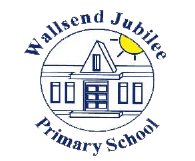 